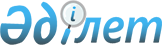 О внесении изменений в решение Енбекшильдерского районного маслихата от 25 декабря 2017 года № С-18/3 "О бюджетах города Степняк и Макинского сельского округа на 2018-2020 годы"Решение маслихата района Биржан сал Акмолинской области от 19 ноября 2018 года № С-30/3. Зарегистрировано Департаментом юстиции Акмолинской области 21 ноября 2018 года № 6845
      Примечание РЦПИ.

      В тексте документа сохранена пунктуация и орфография оригинала.
      В соответствии с пунктом 4 статьи 106 Бюджетного кодекса Республики Казахстан от 4 декабря 2008 года, подпунктом 1) пункта 1 статьи 6 Закона Республики Казахстан от 23 января 2001 года "О местном государственном управлении и самоуправлении в Республике Казахстан", маслихат района Биржан сал РЕШИЛ:
      1. Внести в решение Енбекшильдерского районного маслихата от 25 декабря 2017 года № С-18/3 "О бюджетах города Степняк и Макинского сельского округа на 2018-2020 годы" (зарегистрировано в Реестре государственной регистрации нормативных правовых актов № 6304, опубликовано 13 января 2018 года в Эталонном контрольном банке нормативных правовых актов Республики Казахстан в электронном виде) следующие изменения:
      пункт 1 изложить в новой редакции:
      "1. Утвердить бюджеты города Степняк и Макинского сельского округа на 2018–2020 годы, в том числе:
      по городу Степняк согласно приложениям 1, 2 и 3 к настоящему решению, в том числе на 2018 год в следующих объемах:
      1) доходы – 56 642,1 тысяч тенге, в том числе:
      налоговые поступления – 15 153 тысяч тенге;
      неналоговые поступления – 0 тысяч тенге;
      поступления от продажи основного капитала – 0 тысяч тенге;
      поступления трансфертов – 41 489,1 тысяч тенге;
      2) затраты – 56 642,1 тысяч тенге;
      3) сальдо по операциям с финансовыми активами – 0 тысяч тенге;
      4) дефицит (профицит) бюджета – 0 тысяч тенге;
      5) финансирование дефицита (использование профицита) бюджета – 0 тысяч тенге.
      по Макинскому сельскому округу согласно приложениям 4, 5 и 6 к настоящему решению, в том числе на 2018 год в следующих объемах:
      1) доходы – 26 456 тысяч тенге, в том числе:
      налоговые поступления – 5 144 тысяч тенге;
      неналоговые поступления – 0 тысяч тенге;
      поступления от продажи основного капитала – 0 тысяч тенге;
      поступления трансфертов – 21 312 тысяч тенге;
      2) затраты – 26 456 тысяч тенге;
      3) сальдо по операциям с финансовыми активами – 0 тысяч тенге;
      4) дефицит (профицит) бюджета – 0 тысяч тенге;
      5) финансирование дефицита (использование профицита) бюджета – 0 тысяч тенге.";
      пункт 3-1 изложить в новой редакции:
      "3-1. Учесть, что в составе расходов бюджета города Степняк на 2018 год предусмотрены целевые трансферты из районного бюджета согласно приложению 7.";
      приложения 1, 4, 7 к указанному решению изложить в новой редакции согласно приложениям 1, 2, 3 к настоящему решению.
      2. Настоящее решение вступает в силу со дня государственной регистрации в Департаменте юстиции Акмолинской области и вводится в действие с 1 января 2018 года.
      "СОГЛАСОВАНО"
      "19" ноября 2018 года
      "19" ноября 2018 года Бюджет города Степняк на 2018 год Бюджет Макинского сельского округа на 2018 год Целевые трансферты из районного бюджета на 2018 год
					© 2012. РГП на ПХВ «Институт законодательства и правовой информации Республики Казахстан» Министерства юстиции Республики Казахстан
				
      Председатель сессии
районного маслихата

С.Акишев

      Секретарь районного
маслихата

С.Шауенов

      Аким города Степняк

Д.Абилганиев

      Аким Макинского
сельского округа

А.Шарипов
Приложение 1
к решению маслихата района
Биржан сал
от 19 ноября 2018 года
№ С-30/3Приложение 1
к решению Енбекшильдерского
районного маслихата
от 25 декабря 2017 года
№ С-18/3
Категория
Категория
Категория
Категория
Сумма тысяч тенге
Класс
Класс
Класс
Сумма тысяч тенге
Подкласс
Подкласс
Сумма тысяч тенге
Наименование
Сумма тысяч тенге
1
2
3
4
5
1. Доходы
56642,1
1
Налоговые поступления
15153
1
Подоходный налог 
4649
2
Индивидуальный подоходный налог
4649
4
Налоги на собственность
10504
1
Налоги на имущество
227
3
Земельный налог
2974
4
Налог на транспортные средства
7303
2
Неналоговые поступления
0
1
Доходы от государственной собственности
0
5
Доходы от аренды имущества, находящегося в государственной собственности
0
3
Поступления от продажи основного капитала
0
1
Продажа государственного имущества, закрепленного за государственными учреждениями
0
1
Продажа государственного имущества, закрепленного за государственными учреждениями
0
4
Поступления трансфертов
41489,1
2
Трансферты из вышестоящих органов государственного управления
41489,1
3
Трансферты из районного (города областного значения) бюджета
41489,1
Функциональная группа
Функциональная группа
Функциональная группа
Функциональная группа
Функциональная группа
сумма
Функциональная подгруппа
Функциональная подгруппа
Функциональная подгруппа
Функциональная подгруппа
сумма
Администратор бюджетных программ 
Администратор бюджетных программ 
Администратор бюджетных программ 
сумма
Программа
Программа
сумма
Наименование
сумма
II. Затраты
56642,1
01
Государственные услуги общего характера
20841,5
1
Представительные, исполнительные и другие органы, выполняющие общие функции государственного управления
20841,5
124
Аппарат акима города районного значения, села, поселка, сельского округа
20841,5
001
Услуги по обеспечению деятельности акима города районного значения, села, поселка, сельского округа
20841,5
07
Жилищно-коммунальное хозяйство
28612
3
Благоустройство населенных пунктов
28612
124
Аппарат акима города районного значения, села, поселка, сельского округа
28612
008
Освещение улиц в населенных пунктах
9434,6
009
Обеспечение санитарии населенных пунктов
1350
010
Содержание мест захоронений и погребение безродных
80
011
Благоустройство и озеленение населенных пунктов
17747,4
12
Транспорт и коммуникации
7188,6
1
Автомобильный транспорт
7188,6
124
Аппарат акима города районного значения, села, поселка, сельского округа
7188,6
013
Обеспечение функционирования автомобильных дорог в городах районного значения, селах, поселках, сельских округах
7188,6
IV. Сальдо по операциям с финансовыми активами
0
V. Дефицит (профицит) бюджета
0
VI. Финансирование дефицита (использование профицита) бюджета
0Приложение 2
к решению маслихата района
Биржан сал
от 19 ноября 2018 года
№ С-30/3Приложение 4
к решению Енбекшильдерского
районного маслихата
от 25 декабря 2017 года
№ С-18/3
Категория 
Категория 
Категория 
Категория 
Сумма тысяч тенге
Класс 
Класс 
Класс 
Сумма тысяч тенге
Подкласс
Подкласс
Сумма тысяч тенге
Наименование
Сумма тысяч тенге
1
2
3
4
5
1. Доходы
26456
1
Налоговые поступления
5144
1
Подоходный налог 
1388
2
Индивидуальный подоходный налог
1388
4
Налоги на собственность
3756
1
Налоги на имущество
80
3
Земельный налог
549
4
Налог на транспортные средства
3127
2
Неналоговые поступления
0
1
Доходы от государственной собственности
0
5
Доходы от аренды имущества, находящегося в государственной собственности
0
3
Поступления от продажи основного капитала
0
1
Продажа государственного имущества, закрепленного за государственными учреждениями
0
1
Продажа государственного имущества, закрепленного за государственными учреждениями
0
4
Поступления трансфертов
21312
2
Трансферты из вышестоящих органов государственного управления
21312
3
Трансферты из районного (города областного значения) бюджета
21312
Функциональная группа
Функциональная группа
Функциональная группа
Функциональная группа
Функциональная группа
сумма
Функциональная подгруппа
Функциональная подгруппа
Функциональная подгруппа
Функциональная подгруппа
сумма
Администратор бюджетных программ 
Администратор бюджетных программ 
Администратор бюджетных программ 
сумма
Программа
Программа
сумма
Наименование
сумма
II. Затраты
26456
01
Государственные услуги общего характера
19836
1
Представительные, исполнительные и другие органы, выполняющие общие функции государственного управления
19836
124
Аппарат акима города районного значения, села, поселка, сельского округа
19836
001
Услуги по обеспечению деятельности акима города районного значения, села, поселка, сельского округа
14536
022
Капитальные расходы государственного органа
5300
07
Жилищно-коммунальное хозяйство
2450
3
Благоустройство населенных пунктов
2450
124
Аппарат акима города районного значения, села, поселка, сельского округа
2450
008
Освещение улиц в населенных пунктах
1656
009
Обеспечение санитарии населенных пунктов
414
011
Благоустройство и озеленение населенных пунктов
380
12
Транспорт и коммуникации
1500
1
Автомобильный транспорт
1500
124
Аппарат акима города районного значения, села, поселка, сельского округа
1500
013
Обеспечение функционирования автомобильных дорог в городах районного значения, селах, поселках, сельских округах
1500
13
Прочие
2670
9
Прочие
2670
124
Аппарат акима города районного значения, села, поселка, сельского округа
2670
040
Реализация мероприятий для решения вопросов обустройства населенных пунктов в реализацию мер по содействию экономическому развитию регионов в рамках Программы развития регионов до 2020 года
2670
IV. Сальдо по операциям с финансовыми активами 
0
V. Дефицит (профицит) бюджета 
0
VI. Финансирование дефицита (использование профицита) бюджета
0Приложение 3
к решению маслихата района
Биржан сал
от 19 ноября 2018 года
№ С-30/3Приложение 7
к решению Енбекшильдерского
районного маслихата
от 25 декабря 2017 года
№ С-18/3
Наименование
Сумма тысяч тенге
1
2
Всего 
24420,1
Целевые текущие трансферты
24420,1
в том числе:
Аппарат акима города Степняк
24420,1
На текущий ремонт дорог по улице Биржан сал города Степняк
3384,6
На замену светильников ртутно-консольного уличного освещения на энергосберегающие по улицам Биржан сал и Наурызбай батыра города Степняк
5383,7
На декоративно-световое, художественное оформление города Степняк
1667,4
На текущий ремонт центральной площади в городе Степняк
2850,4
На благоустройство треугольника по улице Биржан сал города Степняк
1197,9
На установку ограждения по улице Биржан сал города Степняк
7536,7
На текущий ремонт системы отопления здания аппарата акима города Степняк
1800
На установку пандуса здания аппарата акима города Степняк
599,4